ЧЕРКАСЬКА МІСЬКА РАДА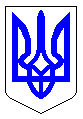 ЧЕРКАСЬКА МІСЬКА РАДАВИКОНАВЧИЙ КОМІТЕТРІШЕННЯВід 07.04.2020 № 301Про заборону руху вантажноготранспорту по вулиці Нижній Горовійміж вулицями Волкова та Сергія Амбросау м. Черкаси Керуючись статтями 3, 9 Закону України «Про дорожній рух», ст.40 Закону України «Про місцеве самоврядування в Україні», враховуючи пропозиції Управління патрульної поліції в Черкаській області (вх. від 04.03.2020 на № 368-2), виконавчий комітет Черкаської міської радиВИРІШИВ:1. Заборонити рух вантажного транспорту по вулиці Нижній Горовій між вулицями Волкова та Сергія Амброса у м. Черкаси.2. Директору комунального підприємства «Черкаське експлуатаційне лінійне управління автомобільних шляхів» Мельнику О.О.:2.1. Розробити схему організації дорожнього руху та погодити із Управлінням патрульної поліції в Черкаській області;2.2. Забезпечити в місячний термін встановлення дорожніх знаків 3.3 «Рух вантажних автомобілів заборонено» згідно з погодженою схемою.3. Оприлюднити це рішення в засобах масової інформації.4. Контроль за виконанням рішення покласти на директора департаменту житлово-комунального комплексу Яценка О.О.Міський голова                                                                           А.В. Бондаренко